Ogólnopolski Turniej Tańca Towarzyskiego dla Lekarzy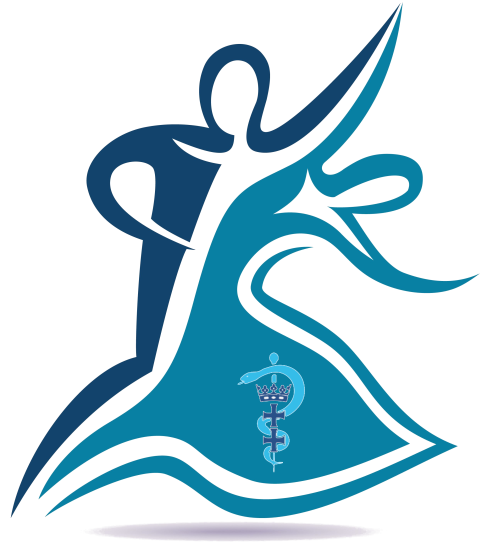 Szanowni Państwo,Z przyjemnością pragniemy zaprosić Państwa na pierwszą edycję Turnieju Tańca Towarzyskiego dla Lekarzy i Lekarzy Dentystów, organizowaną pod patronatem Okręgowej Izby Lekarskiej w Gdańsku – delegatura w Elblągu. Wydarzenie odbędzie się 28 października 2023 roku w Krynicy Morskiej, w Hotelu Kahlberg oraz w sali turniejowej Zespołu Szkół w Krynicy Morskiej.Nasz turniej stanowi wyjątkową okazję dla lekarzy, którzy w codziennej pracy często zatracają się w obowiązkach, aby ponownie odkryć radość i przyjemność płynące z tańca. Teraz nadchodzi czas, aby wyjąć buty taneczne, powrócić na parkiet i wziąć udział w tym wyjątkowym wydarzeniu.Zapraszamy Państwa do udziału w turnieju jako pary taneczne, składające się z co najmniej jednego lekarza lub lekarza dentysty. Dla różnych grup wiekowych i poziomów zaawansowania tanecznego przygotowaliśmy konkurencje odpowiednio dopasowane. Gwarantujemy profesjonalną oprawę muzyczną oraz licencjonowanych sędziów, którzy na co dzień oceniają zarówno polskie, jak i zagraniczne turnieje.Serdecznie zachęcam Państwa do uczestnictwa w naszym turnieju, który ma na celu nie tylko integrację środowiska lekarskiego, ale także przywrócenie radości i pasji do tańca. Będzie to wyjątkowa okazja do spotkania kolegów i koleżanek z branży medycznej oraz nawiązania nowych relacji.Zgłoszenia uczestnictwa oraz wszelkie zapytania proszę kierować na adres e-mail oilel@oilgdansk.pl oraz nborof@gmail.comZ niecierpliwością oczekujemy na Państwa udział w naszym turnieju i wspólnie stworzenie niezapomnianych tanecznych chwil.Z wyrazami szacunku,Marcin NowińskiWiceprezes Okręgowej Rady LekarskiejPrzewodniczący elbląskiej delegaturyOkręgowej Izby Lekarskiej w GdańskuREGULAMIN TURNIEJUOrganizatorzy: 	Natalia i Damian Borof, Beata Paliszewska
Data: 			28.10.2023 r. 
UczestnicyTurniej organizowany jest dla lekarzy i lekarzy dentystówW parze tanecznej musi być przynajmniej jeden lekarz lub lekarz dentystaKategorie wiekowe≤ 35 lat36 – 44 lat≥ 45 lat Podział na klasy taneczneHobbyE, D, C B, A, SPro AmPodział na konkurencjeFirst step – HobbyPro AmJeden wybrany taniec Latin (Jive, Cha Cha, Samba, Rumba)Jeden wybrany taniec Standard (Quickstep, Walc angielski, Walc wiedeński, Tango)Trzy tańce Latin (Cha cha, Samba, Rumba)Cztery tańce Latin (Jive, Cha cha, Samba, Rumba)Trzy tańce Standard (Walc angielski, Walc wiedeński, Tango)Cztery tańce Standard (Quickstep, Walc angielski, Walc wiedeński, Tango)Osiem tańców Latin i StandardO liczbie par na parkiecie oraz podziale na kategorie decydują sędziowieOrganizator zastrzega sobie prawo połączenia kategorii wiekowej, klas tanecznych w celu zapewnienia klimatu i zapełnienia parkietuOrganizator nie ma obowiązku wstrzymywania rywalizacji ze względu na nieobecność uczestnikówW przypadku niestawienia się uczestników do rywalizacji organizator nie zwraca opłaty startowej. Warunkiem uczestnictwa w turnieju jest wypełnienie formularza zgłoszeniowego do dnia 15 września 2023 r. i dokonanie opłaty wpisowej. Zgłoszenie uznaje się za przyjęte po zaksięgowaniu wpłaty w terminie 7 dni od chwili przesłania zgłoszenia. Opłata wpisowa wynosi 200 zł brutto od pary tanecznej (udział w turnieju, uroczysta kolacja – po wysłaniu karty zgłoszeniowej zostanie przesłana informacja o sposobie płatności w tym nr konta firmy organizującej uroczystą kolację) Decyzja o zajęciu poszczególnych miejsc w konkurencji podjęta przez sędziów jest ostateczna i nieodwołalnaNagrody przyznawane są za każdy taniec. Oceniana jest para. W przypadku konkurencji ProAm oceniany jest lekarz. Jeżeli lekarz lub lekarz dentysta jest profesjonalistą para będzie tańczyła w kategorii S. Zawody mogą być fotografowane, filmowane i wykorzystane do celów promocyjnych przez organizatora bez żadnych zobowiązań do uczestników turnieju.Organizatorzy nie odpowiadają za kontuzje i urazy odniesione podczas turnieju oraz nie odpowiadają za rzeczy prywatne uczestników i widzów.W celu uniknięcia uszkodzenia podłogi obowiązują osłony na obcasach butów tanecznych tancerek. Para taneczna nie może wykorzystywać rekwizytów w czasie rywalizacji. Stroje powinny być zgodne ze stylem.Organizatorzy zastrzegają sobie prawo do zmiany programu bez podawania przyczyny.Organizatorzy nie zapewniają noclegu (istnieje możliwość rezerwacji noclegu w Hotelu Kahlberg)Treść i dane z formularza zgłoszeniowego przeznaczone są tylko i wyłącznie do wykorzystania podczas I Ogólnopolskiego Turnieju Tańca Towarzyskiego dla Lekarzy i Lekarzy Dentystów. FORMULARZ ZGŁOSZENIOWY:Imię i Nazwisko, nr PWZ LekarzaImię i Nazwisko Partnera (nr PWZ)Wiek najstarszego w parzeMiejscowośćMiejsce pracyTelefon kontaktowyAdres mailowyKlasa tanecznaZgłoszenie na konkurencje